 TEST SAMPLE DETAILS:	Report Summary Data	Sequence includes PR: codons 1 - 99 Sequence includes RT: codons 1 - 388 Subtype: C (95.35%) Technology	Reverse Transcription mediated Polymerase chain reaction and Automated DNA sequencing. Drug Resistance Interpretation: PR	PI Major Resistance Mutations: NonePI Accessory Resistance Mutations: NoneOther Mutations: T12S, L19I, M36I, R41K, D60E, L63P, H69K, I93L PR Comments	None Drug Resistance Interpretation: RT	NRTI Resistance Mutations: None NNRTI Resistance Mutations: NoneOther Mutations:K11Q, V35T, T39S, V60I, D121H, K122E, I142T, K173T, Q174R, D177E, I178L, G196E, T200A, Q207E, V245K, A2 72P, V276I, E291D, V292I, I293V, G335D, P345T, R356K, M357R, G359A, S379C RT Comments	None Mutation Scoring: RT	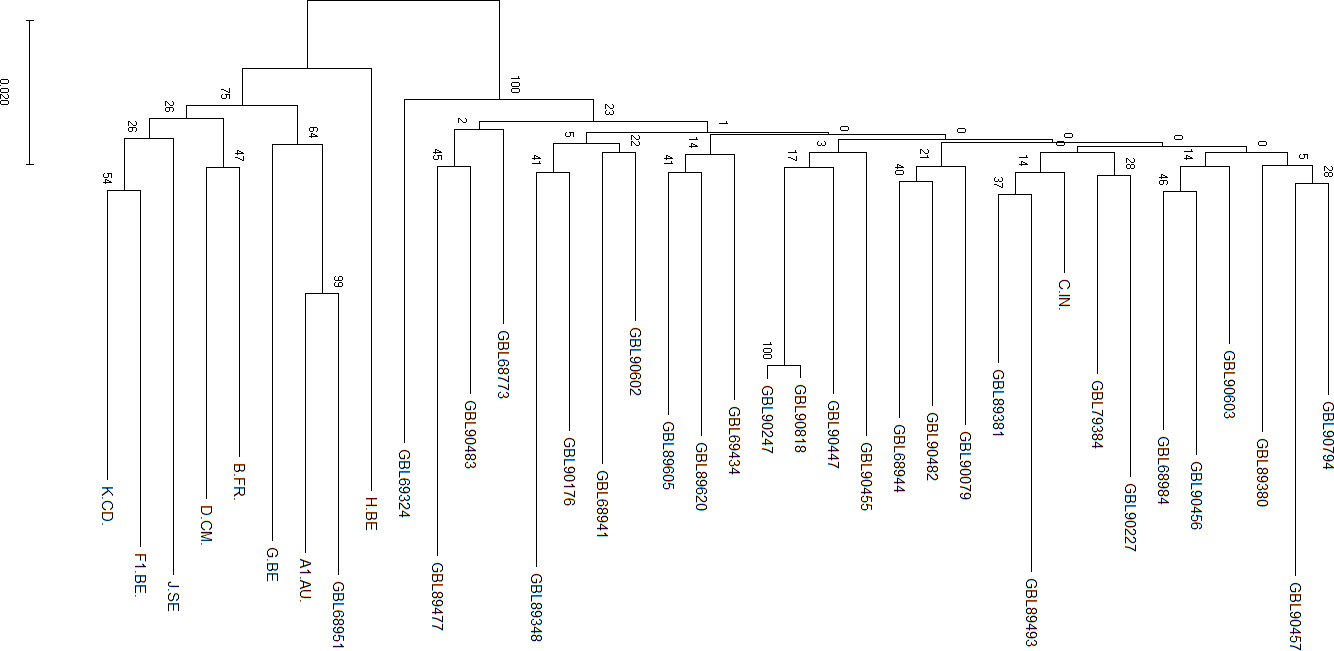 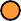  Phylogenetic Analysis to Verify Sequence Purity and Subtype Similarity	Fig.1. The phylogenetic tree of the test sample (GBL90818) with the different HIV-1 subtype reference sequences and recenttest samples sequences. The numbers at the node represent the percent bootstrap support for 500 replicates. Bars at the base of the tree show genetic divergence. Description of Phylogeny: Subtype/Sample name; Sample: (Subtype C)Disclaimers: ‡The report represents only the specimen received in laboratory. ‡ PCR is a sensitive method, inconclusive and indeterminate results may be obtained due to presence of PCR inhibitory factors in the sample. Poor quality sample, delayed logistics and improper temperature conditions while sample transportation can affect the test results.-End of the report- PATIENT DETAILS:	Name of the patient: XXX Reporting Date/Time: 22-04-2022; 15:46Age: 24 YEARSGender: MALEReferred by: DR ALOK VASHISHTHALab Code: WIP001Type of clinical sample: EDTA PLASMASample received Date/Time: 11-04-2022; 12:15Assay Code: gDRI (GBL-17) 	Protease Inhibitors	 	Protease Inhibitors	atazanavir/r (ATV/r)Susceptibledarunavir/r (DRV/r)Susceptiblefosamprenavir/r (FPV/r)Susceptibleindinavir/r (IDV/r)Susceptiblelopinavir/r (LPV/r)Susceptiblenelfinavir (NFV)Susceptiblesaquinavir/r (SQV/r)Susceptibletipranavir/r (TPV/r)Susceptible Mutation Scoring: PR	 Mutation Scoring: PR	 Mutation Scoring: PR	 Mutation Scoring: PR	 Mutation Scoring: PR	 Mutation Scoring: PR	 Mutation Scoring: PR	 Mutation Scoring: PR	 Mutation Scoring: PR	PIATV/rDRV/rFPV/rIDV/rLPV/rNFVSQV/rTPV/rTotal00000000  Nucleoside Reverse Transcriptase Inhibitors    Nucleoside Reverse Transcriptase Inhibitors  abacavir (ABC)Susceptiblezidovudine (AZT)Susceptiblestavudine (D4T)Susceptibledidanosine (DDI)Susceptibleemtricitabine (FTC)Susceptiblelamivudine (3TC)Susceptibletenofovir (TDF)Susceptible  Non-nucleoside Reverse Transcriptase Inhibitors    Non-nucleoside Reverse Transcriptase Inhibitors  doravirine (DOR)Susceptibleefavirenz (EFV)Susceptibleetravirine (ETR)Susceptiblenevirapine (NVP)Susceptiblerilpivirine (RPV)SusceptibleNRTIABCAZTD4TDDIFTC3TCTDFTotal0000000NNRTIDOREFVETRNVPRPVTotal00000Interpretation algorithm: HIVdb Stanford.                          This test has been developed at geneOmbio Technologies Pvt Ltd, Pune and its performance characteristics have been verified. HIV-1 drug resistance interpretation assay from geneOmbio Technologies has successfully qualified EQAS from TreatAsia Bangkok tentimes since 2007.